УКРАЇНА     ЧЕРНІГІВСЬКА МІСЬКА РАДА     ВИКОНАВЧИЙ КОМІТЕТ  Р І Ш Е Н Н ЯПро проект Програми підтримки малогота середнього підприємництва у місті Чернігові на 2017-2020 рокиНа виконання закону України «Про розвиток та державну підтримку малого і середнього підприємництва в Україні» та з метою забезпечення подальшого розвитку малого та середнього підприємництва у місті, підвищення його ролі у соціально-економічному житті міста, керуючись статтею 52 Закону України «Про місцеве самоврядування в Україні», виконавчий комітет міської ради вирішив:Погодити проект Програми підтримки малого та середнього підприємництва у місті Чернігові на 2017-2020 роки (далі – Програма), що додається.Управлінню економічного розвитку міста міської ради                                  (Максименко Л. В.) внести проект Програми на розгляд Чернігівської міської ради.Контроль за виконанням цього рішення покласти на першого заступника міського голови  Шостака М. О.Міський голова                                                                           В. А.  АтрошенкоСекретар міської ради                                                               В. Е. Бистров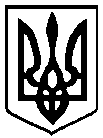  20       року          м. Чернігів № ___________